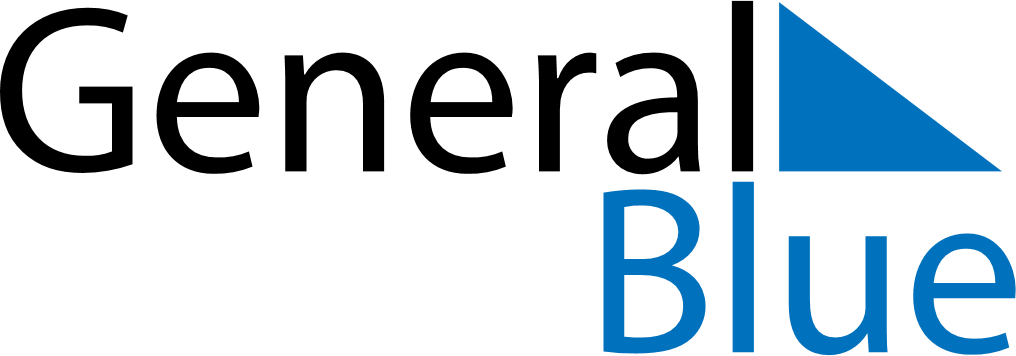 August 2030August 2030August 2030August 2030Burkina FasoBurkina FasoBurkina FasoSundayMondayTuesdayWednesdayThursdayFridayFridaySaturday1223456789910Independence Day1112131415161617Assumption18192021222323242526272829303031